Narendra 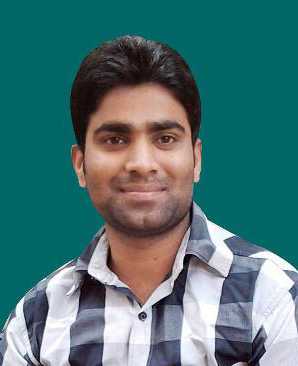 Narendra.361082@2freemail.com  Educational Qualification:High School form S.H.S.S. Jatepur RLY Colony Gorakhpur U.P. BoardIntermediateform Saraswati Intermediate College Naharpur Gorakhpur U.P. BoardTechnical Qualification:DCA Diploma in Computer Application(M.S. Office) – M.S. Word, M.S. Excel, Power pointCorelDraw, Photoshop, PageMaker, Tally 9Successfully from Sunrise computer Institute, Chargawan, GorakhpurComputer Typing:Hindi & English Personal Details:Sex 				:	MaleNationality			:	IndianMarital Status			: 	UnmarriedHobby				: 	Reading, PlayingWorking Experience:In CorelDraw, Photoshop, PageMaker, Tally9, Hindi Typing, English Typing 10 Years from Global Net Printing Press, Om Sai Printing Press, Amrapali Press, Drishti Press, NGO PGSS 